   Verslag van het Hemelvaart weekend van de compagnie 2019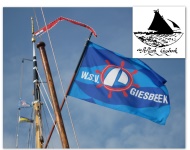 Woensdag 29 mei, 
Verzamelden de deelnemers zich bij jachthaven “De Meerkoet” in Echtenerbrug.
7 schepen hadden ingeschreven en een van de deelnemers zou de volgende dag in Heeg aansluiten.
Om 17.00 uur opende Theo het weekend en werd er alvast een toast uitgebracht op de dagen die er aan lagen te komen.
Na een uurtje borrelen werd het tijd voor de maaltijd, deze was in buffetvorm en de twee partytenten waren hiervoor zeer geschikt als onderkomen. 
Na de maaltijd werd er nog wat nagepraat en de plannen voor de volgende dag alvast besproken.Donderdag 30 mei,
Om 10.30 uur was er koffie en werd er besproken hoe er gevaren zou gaan worden.
11.00 uur vertrek en windkracht 5 op het Tjeukermeer deed sommige schippers besluiten om het meer onderlangs te varen, ook al omdat dan de te varen route te bezeilen was.
Uiteindelijk  was om 16.00 uur iedereen afgemeerd bij jachthaven “Heegh bij de Mar” in Heeg waar we bijzonder vriendelijk werden ontvangen.
Ondanks dat de wind stevig was die dag had een ieder de tocht goed volbracht.
Op deze prachtige locatie waar we weer gezellig bij elkaar konden zitten liet een berenburg zich dan ook goed smaken en was er weinig behoefte om naar het centrum te gaan waar zich de nodige activiteiten voltrokken.
Na een poosje borrelen was er weer een goed verzorgde maaltijd op de wal waar gretig gebruik van werd gemaakt. Ook over deze dag werd die avond nog lang nagepraat.Vrijdag 31 mei, 
Er moesten opdrachten uitgevoerd worden. Men kreeg wat foto’s mee van de eilanden in het Heegermeer en de Fluessen, men moest dan aangeven welke foto bij welk eiland hoorde.
Omdat er nogal een harde wind stond werd er besloten dat alle deelnemers aan boord zouden gaan van de lemsteraken zodat deze opdrachten toch nog zeilend konden worden uitgevoerd.
Rond 16.00 uur kwamen deze twee schepen weer binnen en was het de Joffer die alle eilanden zeilend/opkruisend had weten te bereiken en werd dan ook winnaar van deze prachtige spectaculaire zeil middag.
Daarna vervielen we weer in het oude ritme, een welverdiende borrel, een maaltijd en werd er nog lang nagepraat over deze prachtige zeildag.Zaterdag 1 juni,
Was er de tocht gepland naar Terherne haven. Tijdens de koffie en tevens schippersmeeting werd er besloten in 2 groepen te varen, zeilend en op de motor.
De zeilers over wat ruimer water en de anderen in Swaen kleef aan formatie door het prachtige gebied “de Poelen”.
Ook na deze vaardag bleek er weer volop genoten te zijn van het mooie waterrijke Friesland.
Het avondmaal en de borrel vooraf, werd deze keer niet eens zelf verzorgd maar door de eigenaar van deze prachtige haven en bestond uit een borrel vooraf- een Grieks buffet als hoofdgerecht en een ijsbuffet na. Koffie deed dit geheel afsluiten.Zondag 2 juni,
We begonnen de dag met een gezamenlijk ontbijt in de Scheepskamer en werd er s’middags gezeild met de boeier Tjet-Rixt uit 1890 hetgeen prachtig was. 
Zeilen met zo’n oud houten schip, GEWELDIG!!
Na de terugkomst in de haven werd er nog wat nagepraat en werd het weekend afgesloten.
Een ieder ging weer zijn eigen weg en kon terug kijken op een zeer geslaagd Dauwzeil evenement.Opgetekend door een van de deelnemers.
